Internal verifier statement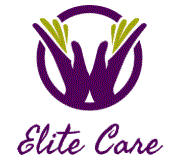 Assessor signature................................................................Date.........................Internal verifier signature....................................................... Date.........................AssessorLevelUnitElementLocationDate and time